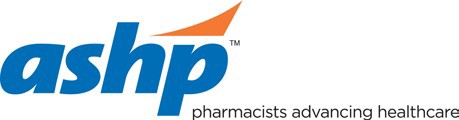 Request to Delete a Community-Based Primary Practice Site from an Existing Accredited Residency ProgramType All InformationProgram 5 digit ASHP Code:Program Name:Program Address:Residency Program Director (RPD):RPD Email:RPD Phone Number:Current number of Primary Practice Sites (PPS):Name of Store/Location to be deleted as a PPS:Full Address of Store/Location:Site Coordinator Name and Email:If residency program operated by a School or College of Pharmacy, provide full name and address:Effective date this PPS will be closed and no longer used for residency training:Printed Name of RPDSignature of RPD (digital ok)If Operated by a School of Pharmacy:Printed Name of the Dean Signature of the Dean (digital ok)Date SubmittedSUBMIT COMPLETED FORM VIA EMAIL TO ASD@ASHP.ORGFOR ASHP REVIEWASHP ASO Reviewer(s)Date RPD informed:Date NMS Informed:Date PharmAcademic Informed:ASD Records (Fabric Note and TRIM):